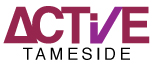 TAMESIDE SPORTS AWARDS - 2019NOMINATION FORMTo enable us to process your nomination form, please ensure that all relevant information is completed. Closing date – Sunday 4th August 2019NOMINEE DETAILSNOMINEE NAMECATEGORYBOROUGH This will determine which local awards the nominee is put forward for.ADDRESS Please ensure that this is a personal not club/work address.TELEPHONE NUMBEREMAIL ADDRESSNOMINATOR DETAILSNAME OF NOMINATORNOMINATOR ADDRESSNOMINATOR TELEPHONE NUMBERNOMINATOR EMAIL ADDRESSPLEASE COMPLETE THE RELEVANT NOMINATION FORM BELOW, THEY ARE SET UP BY CATEGORY, AND SUBMIT IT WITH THIS FRONT SHEET. You can complete it electronically by typing into the light grey boxes or print it off and use the criteria as a template for writing the nomination.THE SCHOOL COMMITMENT TO PE AND SPORT AWARDTAMESIDE SPORTS AWARDSPlease complete this nomination form and submit with the front sheet.  A MAXIMUM of 200 words for each of the criteria can be submitted giving examples where you can.  This nomination should reflect achievements in the past 12 months.This category requires you to show how your school has demonstrated that Physical Education and Sport has had a positive impact across the whole schoolCRITERIA1. Please tell us how the school has worked to continually provide High Quality PE to its pupils. Please include the amount offered, type/variety etc)2. Describe how the school provides Cross Curricular link to PE & Sport in other subjects. (active lessons)	3.Please describe how the school helps to contribute towards the recommended 60 Active minutes for children aged 5-164.Please list below the competitive school sport opportunities the school provides: (competitions, clubs and teams)5.Evidence of good CPD and how the school has up skilled their workforce (including Students, Staff and Parents)6. Please tell us of any innovative Projects the school has done? E.g. targeting inactive students, females, BME groups.Please return to Andy Dwyer at, Active Tameside, Active Ken Ward, Hattersley Road East, Hattersley, Hyde, Cheshire, SKL14 3NL or by email at – andrew.dwyer@activetameside.com